St. George’s Students’ UnionMeeting of the Executive XVIII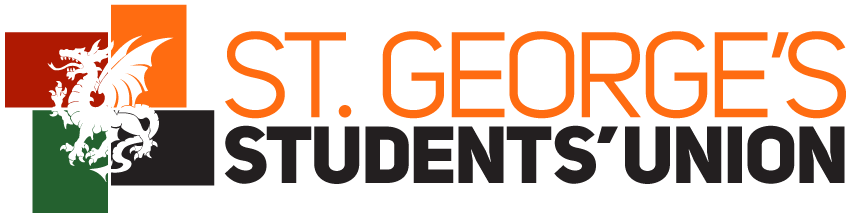 MINUTES28th June 2016H2.7&8BusinessApologiesMinutes from the previous meetingMatters arisingAOBReportsPresident VP (Finance & Student Activities)VP (Education & Welfare)General SecretaryEvents OfficersSports OfficersMedia OfficersHeritage OfficersCharities OfficersSocieties OfficersCommunity Project OfficersTechnical OfficersEquality & Diversity OfficersEnvironment & Ethics OfficersInternational Officers WebmastersRepresentation OfficersStudents’ Union IssuesHandoversFresher’s FortnightSociety ProposalsPhysiotherapy SocAOBImportant DatesDate of next meetingOutgoing Exec – NO MORE MEETINGS (well done for making it!!)Incoming Exec – August. Keep your eyes peeled for an email from Fran!1 BusinessPresentApologies1.3 In attendance None1.5 Minutes from the previous meetingPASSED by simple majority1.6 Matters arisingFrom FebruaryAWE to find out if we can use SGUL on social media with regards to Freshers’ Advertising. NOT PRESENTFrom March Societies and Webmasters to meet about online forms for locker keys and handover forms. ONGOINGWebmasters to set up a webpage for DAPS vision. DONE Ruth to contact IT about streamlining email addresses. ONGOING
From April:AWE to find the boat party float form and sort the finances for it. NOT PRESENTCPOS to investigate the medsin clause of the CPO job title and its relevance. DONEFrom Today!AWE to create cost centre for AIDS Orphan. NOT PRESENTSocieties Officers to file handover and constitution and update mailing list for AIDS Orphan. DONEWebmasters to create a page for AIDS Orphan. DONEKT to send the correct Exec Report to all Exec asap. DONEE&E to chase up NUS Green Impact team. DONEWebmasters to update the International Page. DONEVP Education and Welfare Elect to bring the Pantomime to SU Council as a standing item in 2016/17 to safeguard societies' interests. ONGOINGSG to more widely advertise that Exec cannot endorse candidates including but not limited to appearing in their videos, nominating and seconding. DONE1.7 AOBNoneReportsPresidentVP Finance and Student ActivitiesON ANNUAL LEAVEVP Education and WelfareSG - where’s my handover?CBr - what safeguards have you put in place to ensure that while you’ve been away people that need it have had help?PASSED by simple majorityGeneral SecretaryRV gave a verbal summary of the reportPASSED by simple majorityEvents OfficersANG gave a verbal summary of the reportPASSED by simple majoritySports OfficersJP gave a verbal summary of the reportPASSED by simple majorityMedia OfficersNot attached to email.NOT PASSED.Heritage OfficersNo report receivedGC gave a verbal reportPASSED by simple majorityCharities OfficersPASSED by simple majoritySocieties OfficersAB gave a verbal summary of the reportPASSED by simple majorityCommunity Project OfficersPASSED by simple majorityTechnical OfficersNo report receivedNOT PASSEDEquality and Diversity OfficersTRG gave a verbal summary of the reportSG – What advertisement did you for for transgender awareness week?       TRG - it was in the newsletter but you might have missed it – it was during exams, and there were also posters.       NMer - how was the event?       TRG - unfortunately I couldn’t make it as exams but heard it was good       PASSED by simple majorityEnvironment and Ethics OfficerHJ gave a verbal summary of the reportPASSED by simple majorityInternational OfficersCL gave a verbal summary of the reportCBr – what has your advice been to students who are concerned about the EU?CL – we have been sending out a general email explaining that the SU is here, and with any advice and we can direct them to the best point of contact. Everything is quite uncertain right now so its about keeping them in the loop.PASSED by simple majorityWebmasterJC gave a verbal summary of the reportPASSED by simple majorityRepresentation OfficersVS gave verbal summaryCBr what was the feedback about the library?MD Kat asked year reps at senate what they thought – and each year rep had results form their cohortsPASSED by simple majorityStudent’s Union BusinessHandoversRV outgoing exec handovers are due on Friday 15th July. They need to be sent to me, and you must meet with the incoming officers before 1st August.Freshers FortnightSJ: the undergraduate freshers events are as follows…CBr - Any questions on UG Freshers?LoC – as societies officers we wanted to potentially integrate a circles event – do we definitely want to have a second circles and could we potentially have the Wednesday off and have circles in the 3rd week?AB - I think it is a good to have something on the calendar going on that night, teams will decide whether to go or not – there’s no harm having it thereRV – Are you sure you want to go back to The Manor for M+G? Did you think it was too crowded?SJ – Although it was busy I thought it would be good to go there again as we have a link with themSG – The Manor was the only place happy to have us with the numbers, and many other venues want a deposit.AB - Have you spoken to the manor yet?CBr - That’s my job and not yet as I have been busy with other things.MD - are we dropping Freshers Ball because of money?CBr - We are yet to speak to Ishaan about it who has been really busy but we got the feeling that it was an event where people pay because they are there anyway, and it’s a bit of a dull end to Freshers. People don’t really enjoy it so we wanted to replace it with something more meaningful and sustainable further down the line. At the end of the day everyone is tired at that point of Freshers and we can’t get an extended license for the bar – one alternative is to move it to the Friday which was suggested by the current top 4 or the second alternative which Tanisha and I are thinking of is to reform the Summer Ball, but it wouldn’t be quite on the same scale as previous years. It could be more directed at George’s families.TA – This option would be financially sustainable, including more cohorts, with a discount in the freshers wristband which we are yet to decide on.CBr – We could look at potentially including it in the Freshers wristband or give a discount to people who bought the wristband. We could also look at if families recruited a certain number of people they could get a discount.HJ – what is the time frame of the ball and how close would it be to sports ball?CBr – Summer Ball was usually around end of June beginning of July – I have discussed this with Na’im about P years – unfortunately they will have just had their Halfway Dinner, and will have Grad Ball the following year so if they miss out not the end of the world.ANG – You said that people who buy the freshers wristband will get a discount. Can only freshers buy the wristband, or is it available to everyone?CBr - For a while only Freshers could purchase the wristband, then after that everyone can buy oneGC – I agree it’s not the best end to Freshers but that might be our fault for making it like that. 5/6 years ago all my friends had great Freshers Balls and I didn’t, and to take it away completely might be a negative thing as it’s a sort of focal point to Freshers.CBr – We’ve considered that and we are still having a ball but it’ll be more inclusive giving us more time to plan and make it really good. Everyone will have something to celebrate; the end of the year, end of exams etc. In my opinion I feel like we will gain a lot more than we lose in terms of events.TA - recently universities have had to make cuts to balls, and I think its worse to not have a grad ball, so it would be a good opportunity to celebrate at the end of the year. Other unis have huge budgets for grad balls whereas we just don’t, so it guarantees something for everyone.GC - if you can guarantee every final year can go is there going to be some huge capacity for something like 900 people?CBr – We’ve got to be realistic, but we have got the time frame to be able to advertise and make changes depending on interest to look at venues etc. It’d be great if loads of people came but realistically that might not happen.LJ – you mentioned this potentially being a family event, if you plan to go down that route with the discount how do you plant to make it fair for tiny families?CBr - We discussed this and we thought that families can also recruit friends as +1s, general ticket sales through family name also counts towards the discount – fine details are to be discussed in an exec meeting – we won’t just do it without discussion.SG – If it’s not part of the wristband then you need to keep in mind that wristband sales are a step up point at the beginning of the year. If you have flexible capacity how will you start to look at venues early as they go so quickly.TA – We will be looking at the same time as we would for Freshers Ball – so early as possibleCBr – We want to advertise as early as possible and we want to be ready for Freshers ideally. This gives us a short time frame but it’s something we need to do if we want it to do well.RT – If we end on the last Friday with the Gatsby disco, could we make that a bigger thing with external DJs for example, to show what you’re getting for your Freshers week?CBr – We’ve discussed this, the last disco is always a flop so we need something to bring people in!CL – Is it Top 4 planning the ball or events?CBr -  It is mainly top 4 planning, we would obviously ask all of you for help advertising and welcome your ideas – the more the merrier, and we can reach out to as many people as possible.VS - can you email us when you have decided for definite the date of the CPO evening?SJ – YesHJ – Could you tell us a little bit more about the movie marathon?SJ – We are going to get people to choose the movies perhaps during mums and dads and will advertise options.NMel – Historically how well attended is CPO evening/MCD?AB - this year was really good and we had to order extra foodCL – It’s been good and we are going to spread out and get food from outside of Tooting so it should be even better this year!ML - Is RAG quiz family quiz?ANG – We replaced family with RAG this year and it was better attendedSJ: Postgraduate FreshersRV – Kaspas seems like quite a young persons thing… The M+Gs are the alcohol type events so they cater for 21/22 y.o – and you want to attract the people in their 30s/40s, do you think it would appeal to them?SJ – its subject to change so nothing is set in stone!EO – you said about open mic night, would you be running that or would you look to involve music society who often run open mic nights, as you might stand on their toesANG – just do karaoke beer pong which is always goodNMer – I know the general manager of Graveney and Meadow who might set aside an area for usLoC – Was there a sushi event last year that I heard was good? That sounds interesting…LuC – Sushi night costs a lot and we suggested that it could still be done but without an instructor– it was well enjoyed but makes such a loss financiallyGC – I think that sushi was trying to replace cheese and wine which was really well attended – it’s good to have a ‘themed night’ML – if you look down the wine and cheese avenue, Barefoot wines gave us loads for free when we did it.CL - the 29th is a bank holiday incase you weren’t aware, and also we are thinking of doing an international cheese and wine night so could you let us know if you decide to do it!Society ProposalsPhysiotherapy SocietySociety Committee gave verbal presentation:Physio society will bring the physio students in line with the Union, who often don’t feel engaged with a lot of things. We want to use this society as platform for social, academic and fundraising events – increasing happiness of the cohort! We will be open to all courses, despite name ‘Physio Society’.Aims and objectives of the society: Integrating physio years – closeness amongst cohortsIntegrating physios within SUIncrease employability and professionalism of our students through things such as events, talks, CPDProvide connection for alumni – networking, job prospects – assisitng members of the society and former members in proffessional developmentGemma will take on fundraising for charities to boost the credibility and profile of our studentsThis will be achieved via social events, academic events and guest speakers such as alumni, staff, externalTrying to make mums and dads more successful – new ways to improve it and spread to whole SU and universityEvents (social):October: Mums and Dads – we would like an input in the mums and dads system to make it work out better for the physio studentsDecember: Christmas partyEaster partySports dayJuly: end of year party – awards, celebrate achievementsAcademic and CPD events:October: introduction to society, guest speakerJan: guest speakerMay: academic day trip – eg sports medicine or traumaWe want to cater to our members, all are welcome, there will be a physio theme due to the nature of the society but want it to be accessible to all.There will be a £5 joining fee to go towards academic events, and social events will be funded by ticket fees. We are willing to offer a free of charge email list for people who would like to find out about what’s happening throughout the year, without being a full member of the society.QuestionsRV - what do you think your society can bring that year reps can’t?Our aims are very expansive and large, holding 3 or 4 social events, which a year rep doesn’t have the time or resources for. We have a committee geared towards that, taking away that pressure from the year reps. I was a year rep and it was enough to keep me busy without this on top of it.It also allows us to work with all years, whereas a year rep might want only to focus on their year group.GC – you mentioned involving other courses, what makes you think they’d be interested in your events?Comes down to making our events as accessible as we can – we might get a physio who has worked in Iraq or Afghanistan for example, but we could just as easily have a doctor and make the event themed rather than just making it physio. We could have an evening based around stroke for example, and could have different professions coming to talk.There is a charity called Crisis which helps homeless people and has lots of Christmas volunteering opportunities. In the first term we might fund raise towards this and there are all sorts of professions who work with this charity.We are also looking to get anyone interested in sports medicine involved.RT - how will you minimize overlap with academic events and the course itself?I don’t think it’s a massive concern – some of the things we do in our events will be above and beyond the course, such as the front line event which we don’t study anything like, as well as working with homeless people which is a lot more niche than the degree course will study so I don’t envisage it being a problem. If we went down a more specific route such as a pathology there might be some overlap.Its also giving students who don’t get access to this in their degree to get involved in things they might be specifically interested in. VP - all your committee members are BSc students, three are second year, two are first year. How do you intend to carry out integration with no one higher up, such as MSci students?We put this to everyone who wanted to to be a member of our society, creating enough positions so that anyone who wanted to be involved could be – everyone who came is on our committee.I live with 4 maters students and this is only a temporary committee which we can change at the beginning of the year. When masters students see their timetable next year they might decide to get involved.I was concerned about this but the opportunity was there for the masters students. Hopefully we will have a really successful year and then next years masters students will want to get involved and the society will grow and grow. This is our initial idea, that hasn’t been done here before, it wont be smooth or perfect but we will give it our all.DiscussionAB - I think they’re great and they’ve covered everything.CBl - I agree with Anya, they sound like they know what they’re doing with lots of plans. For such a small course it would be very good for them to have this society and will give them more of a place in the SU.CL - I feel that on one hand they’ve made it clear its different from year reps but the must be careful to not undermine the year rep role. By taking away from them I foresee the year rep role being even smaller than it is already and I’m wondering how they might find the balance.RV -  I agree with Chantal. Just because this years rep hasn’t done a food job doesn’t mean others can’t. The society committee members might not have the links with the SU through senate etc, then they may start getting questions that should go to year reps and then there might be miscommunication and let the cohort downRT - I agree about the year reps. We have talked about how other groups of students don’t interact with the SU. Biomeds and medics do get involved with everything. This is one way of getting other cohorts involved, or alternatively they could have a physio rep on the SU giving them a focal contact point, whereas someone in third year might not care about a Fresher physio – this might be a better way of integration.GC - they are uninvolved but the society offers nothing that a good year rep couldn’t achieve so I don’t see the need for it necessarily.SG - I think to send them on their way with an objection would be a mistake, and fundamentally the cohorts don’t want to interact with the SU as it stands. They are more mature students and they are like the MedSoc of other unis. Their president should work closely with Tanisha next year and have the association, if they don’t want the year reps in our system that’s our fault.CBr - I agree if year reps isn’t working for them then this is their way about it. Lets not distract from the fact their members will pay £5 so they will be able to afford the events that year reps cant – this will be a benefit to them.CBl - There were quite a few things that aren’t year rep roles to my knowledge. I don’t think they’re just doing year rep roles – they want to do something different for their course. In other unis every course has a society so I don’t see what’s wrong with it – I think it’s a good idea.VP - I agree with Steven that sending them away is alienating them. The Freshers on the committee aren’t mature students and do engage with the SU – could we suggest that in their 5 non-committee positions the year reps sit on the committee?ML - They would have to be democratically elected inAB - if they struggle to get involved why not give them a platform to get more involved via. As a society what they do goes through us so it’s a stepping stone to be part of the SU.RV - It is a good method of involving them, we could get them to elect someone who comes to senate perhaps, have someone from each of their years and then they elect their senate through that rather than our elections so we could do it their way to get the best out of the society.TA - If they’ve spotted a gap in the market and we’re not filling it then we shouldn’t be pushing them further away. They will do what they want anyway and wont be involved in the SU at all if we don’t allow them to become a society.AB - I propose that we accept physio society as a society of St George’s Students’ UnionCBl - seconded14 for1 against2 abstainPASSED by simple majorityAOBImportant DatesCBr - just to let you know there is no graduate move in date, but we are moving in Freshers so important dates for Fresher move in are 17th and 18th September but we will obviously remind you so make sure you’re free and also, as discussed, Freshers and weekend away is 3rd-4th September.Date of next meetingOutgoing Exec – NO MORE MEETINGS (well done for making it!!)Incoming Exec – August. Keep your eyes peeled for an email from Fran!Michael LeeChairMLSteven GilbertPresidentSGRuth VarneyGeneral SecretaryRVFrancesca HarrisEvents OfficerFHAlia Nasir-GonzalezEvents OfficerANGLucy ChapmanEvents OfficerLuCCameron BarclayEvents OfficerCBaGreta JataE+E OfficerGJHannah JonesE+E OfficerHJGeorgina ChamberlainHeritage OfficerGCJames ParkinSports OfficerJPCerys BladenSocieties OfficerCBlAnya BrownSocieties OfficerABChantal LiuInternational OfficerCLVafie SheriffRepresentation OfficerVSTheo Rennicks-GordonE+D OfficerTRGMustafa DashtiRepresentation OfficerMDTanisha AminTrusteeTAJordan ColemanWebmasterJCCorey BriffaIncoming ExecCBrAnshaal ChawdheryIncoming ExecACSunil SinghIncoming ExecSSGabriela BarzykIncoming ExecGBEthan OsbornIncoming ExecEOWill MorrellIncoming ExecWMAsh SithirapathyIncoming ExecASNaomi MelamedIncoming ExecNMelLorna ChapmanIncoming ExecLoCJeremy TeoIncoming ExecJTShalu JamesIncoming ExecSJYuna KishimotoIncoming ExecYKRuben ThumbadooIncoming TrusteeRTNa’Im MerchantIncoming TrusteeNMerLucy JonesIncoming ExecLJVikram PatelIncoming ExecVPSarah HillIncoming ExecSHSebastian LockeIshaan BhideSaeed AziziMoneet GillLucy O’ReillySamuel KellyMatthew BoonBukola OgunjinmiKhadija StoneNaireen AsimJessica McnaughtonOliver RyanIntroductionHello. My name is Steven Gilbert and I am the President of the Students’ Union. It’s my job to represent the views of the student body to the union itself, the university and nationwide. It also my job to oversee the strategic and operational runnings of the Students’ Union.Action pointsWhat have we done since the last meetingAll things electionsAlice and I met with the Boat Club committee to discuss their financesAs of 21/06 I have written 8500 words of my handover to Corey!Taken Corey to a handful of meetings and booked handover slotsTying up loose ends with projects and meetingsWriting final SGUL Council reportInterviewed and helped induct the new Dean for StudentsWhat have you got coming up in the next two weeksHold the last Trustee Board meeting of the new year & pass the new TrusteesTake Corey to some very exciting meetingsNUS Trade Fayre with Old and New Top4 + Old and New Events Officers Tying up loose ends!IntroductionHello, my name’s Kat Telford and I am your VP Education & Welfare. My role is to ensure that YOU feel supported in every aspect of your life here at St Georges so as to have the best student experience possible! I sit on academic meetings to ensure your education is the top priority, and I have an open door policy to provide students with support and advice. I also supply a free condom service for all students. So feel free to pop up and see me, my office door is always open and the kettle is always on!Action pointsNILWhat have we done since the last meetinghad a handover week with my successor Tanishaheld a second World Cafe event with Anne-Marie Reid specifically for P years - received good feedback Organising alternative contraception suppliers for future as current ones have closed downConfidential procedural support post BSC results Personal meetings for students – especially iBSC and BSC studentsWorking on handoverTying everything up before my annual leave holiday starting on 24th- 8th July.Been working alongside Jordan and communication officers to produce welfare clinic website.What have you got coming up in the next two weeksHOLIDAYplease do still email me to keep me updated - I will read emails but may not reply.IntroductionHi I’m Ruth Varney and I’m the General Secretary. My role is organising meetings, booking rooms, coordinating with the Exec team & being the first point of contact for students. I am the non-sabbatical quarter of SU Top4 and I am head of the Communications Zone. Action pointsRuth to contact IT about streamlining email addresses. – ONGOING, I promise I will do this before Fran takes over What have I done since the last meetingAdmin in the office. Started verbal handover to Fran.What have you got coming up in the next two weeksTyping up minutes. Writing my handover! IntroductionHello! We are Alia Nasir-Gonzalez, Francesca Harris, Lucy Chapman and Cameron Barclay, the Events Officers for the Student Union this year. Our job is to plan and organise many of the events hosted by the Student Union throughout the year, including discos and Freshers’ events. This involves advertising on social media and around the university, and being on duty during events.Action pointsWhat have we done since the last meetingWriting handoverRunning in electionsMeeting with future eventsPlanned Pub Golf 2.0What have you got coming up in the next two weeksHand over IntroductionHello we are Moneet and James! Our role as sports officers is to oversee SGUL sports teams with their involvement in ULU and BUCS leagues and be the first point of contact for all sports events for the Students’ Union. We also co-ordinate the use of sports facilities (e.g the Rob Lowe) via liaising with sports captains and we will be representing SGUL on several different sports related committees (e.g Sports Centre Committee). Finally, we will be organising the 2015/2016 annual Sports Ball as well as the sports trials for fresher’s fortnight.Action pointsn/aWhat have we done since the last meetingPost-Sports Ball paperworkCaptains meetingsCricket fixtures and match rearrangements Started organising LUSL entriesChased up outstanding finesHandoverWhat have you got coming up in the next two weeks- Finish LUSL entries- Chase up risk assessments/year reports- Arrange a handover for the new Sports Officers.Introduction:Hi everyone, we are Beth, Avin, Khadija and Kate and we have been elected as the Charity Officers at SGUL for 2015-2016.Our focus as charities officers is raising and giving on behalf of SGUL for 4 chosen charities. This year we have chosen St George’s Hospital Charity and a Charity Society. We felt it important we represented you, so a vote for the two remaining charities will be cast in the first week of fresher’s during various events.We will give the student body the opportunity to raise money awareness through events and the opportunity to participate in volunteering through out the year.As charities officers we will also be organizing the much-anticipated RAG week for everyone to get involved in!If you have any questions feel free to email us or ask us in person, we don’t bite!Action points:none What have we done since the last meeting:Campaign about Exec electionsTalk to potential candidates for RAG Ran for E&D and Campaigns OfficersWhat have you got coming up in the next two weeks:Hand over to new RAG OfficersIntroduce new RAG Officers to St George’s Charity Hospital IntroductionHi!! We are Anya, Cerys, Joe and Alex and we are this year’s Societies Officers! Our role is to maintain and oversee all goings on involving St. George’s Societies. As well as looking after the music room and second floor Boards. We also organise two major events in the year, Freshers’ Fayre and Awards evening.Action points What have we done since the last meetingFiled HandoversCreated new file to split the sports teams into twoWhat have you got coming up in the next two weeksFinish HandoversWrite our Handover!!!IntroductionHello. We are Aniqah Rahman and Durva Patel, the Community Project Officers for the Student’s Union this year. Our role consists of representing all the community projects at SGUL, keeping them updated with important information, ensuring that there is a good level of communication between the projects and the students, and attending to any need or query they may have. We intend to advertise all volunteering opportunities and successes to ensure students and staff stay up to date.Action PointsWhat have we done since the last meeting	Chasing up CP regarding risk assessments Writing our handoverUpdating the CP cupboard access list What have you got coming up in the next two weeksMeeting with the new CPsIntroductionHey, We are Theo Rennicks-Gordon and Saad Muhammad, your SU Equality & Diversity Officers for 2015/16. Throughout this academic year we will have meetings with the Equality and Diversity committee, uphold the no platform policy and ensure equality on the interfaith forum. Our role is one that involves working with students through the Dignity Scheme being brought back this year and helping form institutional policies that’ll ensure St George’s stays equal and diverse.Action PointsWhat have we done since the last meeting?Equality and Diversity committee meetingHelped advertise event for transgender awareness Finished examsWhat have you got coming up in the next two weeks?Organise a meeting with incoming EandD for handoverIntroductionHey friends, we’re Hannah and Greta and we are your Environment and Ethics Officers this year. Our role is mainly to make sure we can make Georges as sustainable and environmentally friendly as possible. We will do this throughout the year by reminding and encouraging staff and students alike via the various activities we’ll be holding such as in the Go Green Week and Ethics Week. Action pointsFind out if we got silver green impact awardWhat have we done since the last meetingWorked on AllotmentGOT SILVER GREEN IMPACT AWARDWhat have you got coming up in the next two weeksCollecting Silver Green Impact AwardIntroductionHey Everyone! We are Chantal and Bukola, your International Officers. Our role is to represent International students at St. George’s, to ensure that the challenge of studying in a completely new country is as easy as possible for students from around the world. We aim to help international students feel comfortable, content, and integrated while at George’s. To achieve this, we will represent them in the SU and have regular meetings with the International Advisory Team. We will also be planning numerous events throughout the year, alongside the International Students Society. Action pointsN/AWhat have we done since the last meetingHelped Uni International Team look for international students to speak to the South China Morning Post reporters about their experience at GeorgesWhat have you got coming up in the next two weeksN/AIntroductionHi, We’re Lucy and Jordan, Webmasters for 2015-16. This role involves overseeing the content of the website as well as making sure it is up-to-date and interesting. It also involves creating events, tickets and subs for SU activities. Action pointsWhat have we done since the last meeting- Have had a meeting with Alice discussing plans for advertising next year regarding the website and media.- have finished designing and implementing the new newsletter.- fixed issues rowing have had with paying subs.- put up tickets for biomed grad ball.-  Have had meetings with Kat regarding having a welfare website.-have had meeting with the university webmasters regarding using the university log on for the welfare website.- have been working on welfare website design and meet with the new communications officers regarding getting content.What have you got coming up in the next two weeksIntroductionHey guys, We’re Vafie Sheriff and Mustafa Dashti, formally known as your Representation Officers. We’re both second year biomeds who were previously first year reps. The role we’ve taken up this year is a new one as it’s an amalgamation of two previous roles (Senate + Council Elect). Our role is to attend all the SU meetings and inform you guys of what’s going on with SU throughout the year by producing reports of all meetings. We’ll be leading the year reps this year, being their first port of call for any issues that fall above their head, but feel free to contact us at any time – we’re super chilled out.Action pointsN/AWhat have we done since the last meeting	- Reported at the last Council & Senate of the year- Emergency Exec meeting- Advertised election & voting What have you got coming up in the next two weeks- Handover our role to the incoming representation officers- We’re done!Senate Report- Year Reps in Nicosia & international integration- New SDL Rooms Christmas/January- Library FeedbackCouncil ReportSociety Constitutional ChangesTeddy Bear Hospital Constitutional ChangesRowing Constitutional ChangesMindfullness Soc Constitutional ChangesProtest & Activism Constitutional ChangesSwimming Constitutional ChangesIFem Soc Constitutional ChangesHandover Forms/Risk Assessments/Society Year ReportsSaturday 17th SeptMeet and Greet and the ManorSunday 18th SeptMeet and Greet and SU (Frat party theme)Monday 19th SeptBack 2 SkoolTuesday 20th SeptEating Competition (hot dogs, ice cream, chilis)Wednesday 21st SeptCircles/Kaspas alternativeThursday 22nd SeptMums and DadsFriday 23rd SeptToga and TequilaSaturday 24th SeptLip Sync BattleSunday 25th SeptBBQ and Movie Marathon at HallsMonday 26th SeptRAG QuizTuesday 27th SeptWW8Wednesday 28th SeptCicles/Curry alternativeThursday 29th SeptCPO/MCDFriday 30th SeptGreat Gatsby Disco (change to dress formally as potential changes to Freshers Ball)Saturday 2th AugM+G at the ManorSunday 28th AugM+G at the SUMonday 29th AugKaspasTuesday 30th AugKaraoke/Open Mic NightWednesday 31st AugMums and DadsThursday 1st SeptMovie and Pizza in boardrooms (could change)Friday 2nd SeptCasino Night